抚顺市第二中学简介抚顺市第二中学，抚顺的“小清华”，辽宁省首批重点高中、省首批示范性高中、省首批特色高中。在历年高考中曾先后获得省文、理科状元，多人进入省前十名，更有一大批优秀学子考取清华大学、北京大学等名校，一本升学率一直保持在80%以上，2012年，被北京大学授予“校长实名推荐优秀学生”学校；2013年被清华大学授予“新百年领军计划”优秀学生推荐学校。学校先后获得省模范学校、省文明单位、省德育示范学校、省普通高中教育教学改革典型学校、、全国五四红旗团委、全国艺术教育先进单位、全国特色学校等一批荣誉称号。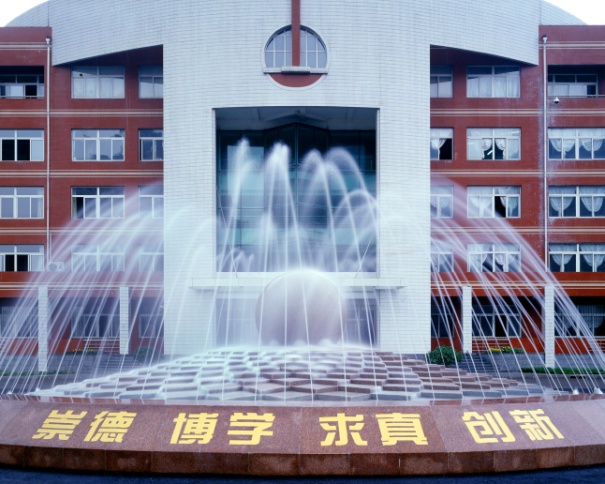 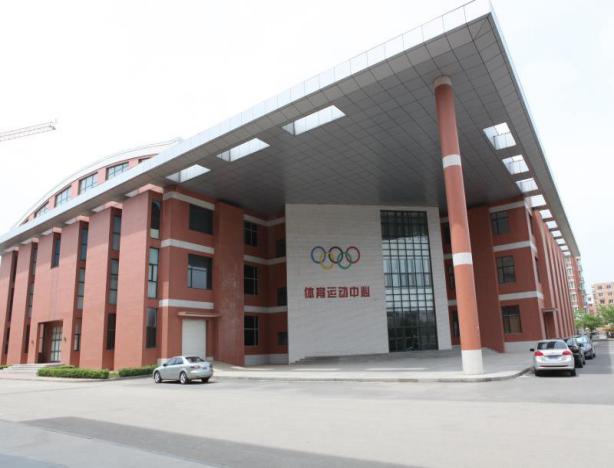 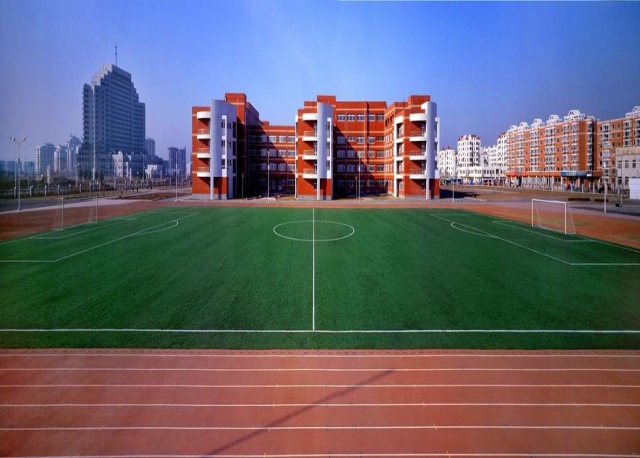 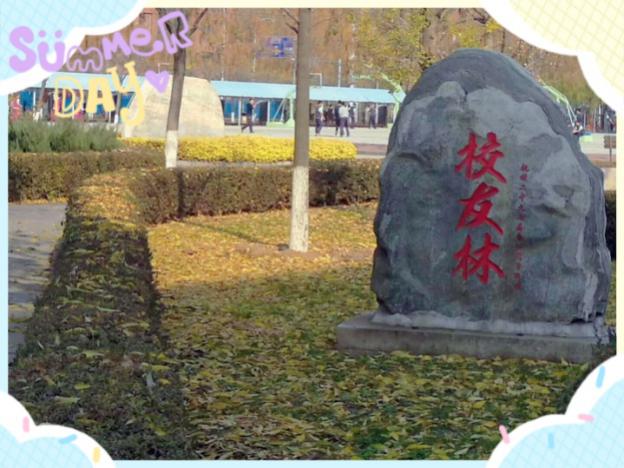 